中國文化大學教育部高教深耕計畫成果紀錄表子計畫USR Hub「陽明山學」：建構永續環境之在地網絡與社會實踐USR Hub「陽明山學」：建構永續環境之在地網絡與社會實踐具體作法邀請業師協同授課邀請業師協同授課主題景觀學概論 – 景觀數位學習景觀學概論 – 景觀數位學習內容（活動內容簡述/執行成效）主辦單位：景觀學系活動日期：111年11月15日（星期二）13：00 - 16：00活動地點：大典館513教室主 講 者：楊宗融老師（銘宇興業有限公司 / 主持人）參與人數： 29 人（教師 2 人、學生 25 人、行政人員 2 人、校外 0 人）內容：1.分享電腦繪圖案例、實務經驗以及軟體應用2.說明大一至大四表現法的變化和重要性3.鼓勵大一同學進一步增進自己的實力---多參加競圖比賽4.增加美感訓練5.介紹實作模型和數位模型呈現出來不同的效果6.大學的學習資源7.未來可能會使用的軟體資源執行成效：吸引學生的求學的興趣，了解景觀專業界所應用的繪圖和景觀空間3D模擬軟體，並了解業界的工作內容與可能遇到的問題，必須具備的技能。老師分享歷年累積的實務案例。主辦單位：景觀學系活動日期：111年11月15日（星期二）13：00 - 16：00活動地點：大典館513教室主 講 者：楊宗融老師（銘宇興業有限公司 / 主持人）參與人數： 29 人（教師 2 人、學生 25 人、行政人員 2 人、校外 0 人）內容：1.分享電腦繪圖案例、實務經驗以及軟體應用2.說明大一至大四表現法的變化和重要性3.鼓勵大一同學進一步增進自己的實力---多參加競圖比賽4.增加美感訓練5.介紹實作模型和數位模型呈現出來不同的效果6.大學的學習資源7.未來可能會使用的軟體資源執行成效：吸引學生的求學的興趣，了解景觀專業界所應用的繪圖和景觀空間3D模擬軟體，並了解業界的工作內容與可能遇到的問題，必須具備的技能。老師分享歷年累積的實務案例。活動照片(檔案大小以不超過2M為限)活動照片電子檔名稱(請用英數檔名)活動照片內容說明(每張20字內)活動照片(檔案大小以不超過2M為限)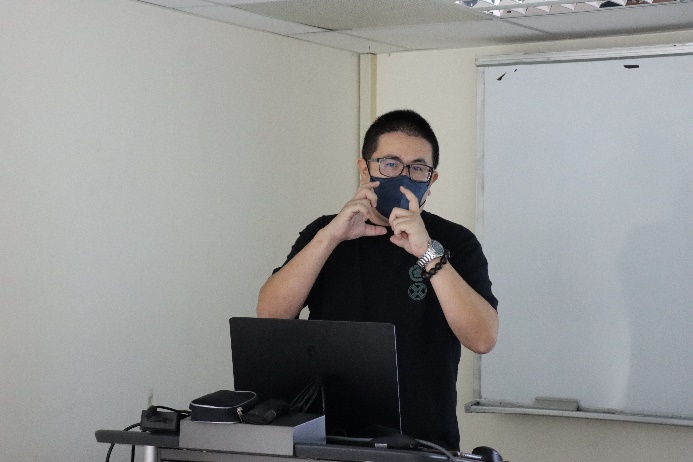 IMG_1842授課教師郭瓊瑩主任介紹業師楊宗融老師活動照片(檔案大小以不超過2M為限)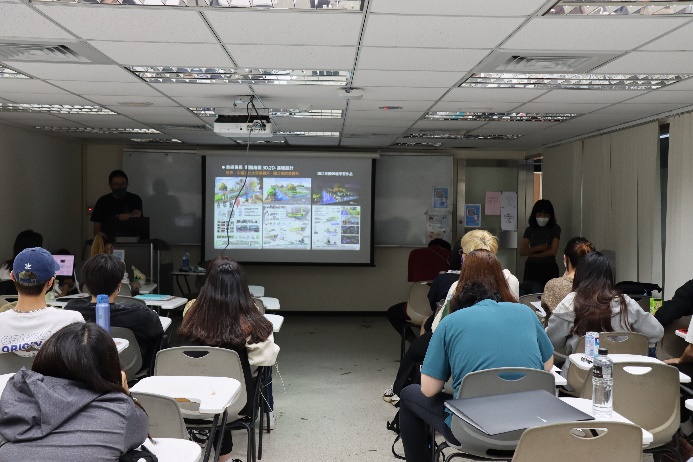 IMG_1840楊宗融老師專題演講活動照片(檔案大小以不超過2M為限)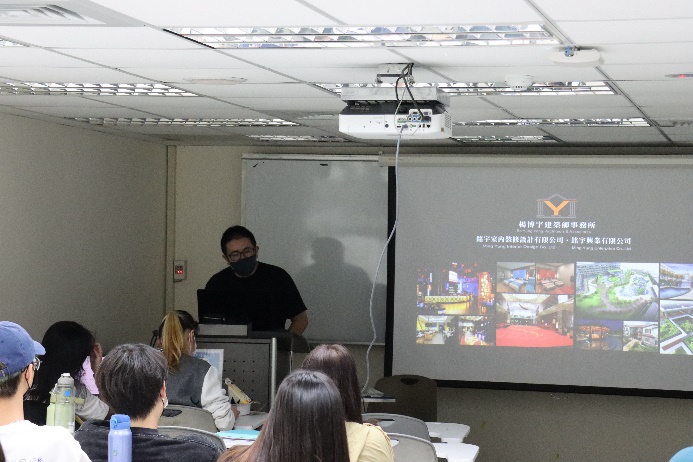 IMG_1864楊宗融老師專題演講活動照片(檔案大小以不超過2M為限)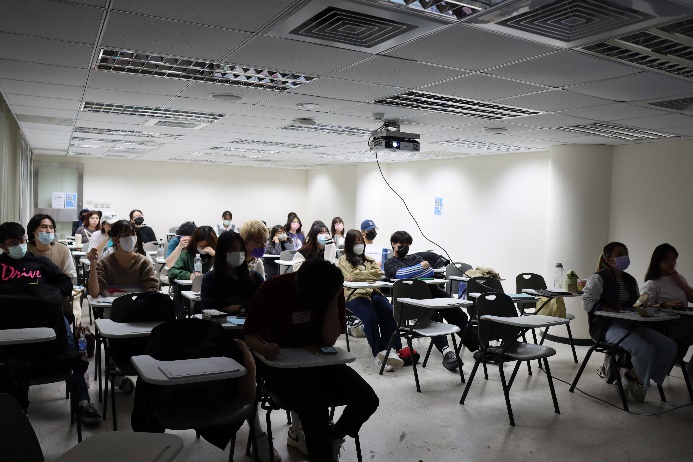 IMG_1853學生專心聽講備註：活動照片請附上原始照片一併回傳備註：活動照片請附上原始照片一併回傳備註：活動照片請附上原始照片一併回傳附件檔案附件檔案名稱(請用英數檔名)附件名稱附件檔案附件檔案附件檔案附件檔案